OFFREOFFREIntitulé du posteJardinier paysagiste en apprentissage  (H/F)Numéro de l’offreALT 4Date de fin de validité 23/05/2022EMPLOYEUREMPLOYEURRaison sociale de l’employeur  Diverses entreprises de l’espaces vert (Robert Paysage, Brienne Jardin, Terideal)POSTEPOSTEType de contratContrat d’apprentissage CAP Jardinier paysagiste Durée du contrat12 ou 24 mois (1807 heures de formation pour 1 ans, 3614 heures pour 2 ans) Horaires et jours travaillés12 semaines de formation par an (environ 1 par mois) Lundi au vendredi selon les horaires de l’entreprise. (151h mensuel) Date d’embaucheDémarrage de la formation en septembre 2022Possibilité de démarrage en entreprise 3 mois avant la formation (à voir avec l’entreprise)Lieu de travail et accès Travail en entreprise sur le secteur Parisien  Formation en centre   Ensemble scolaire et professionnel Saint-Philippe 1 rue du Père Brottier – 92190 MeudonTransports en commun : SNCF / RATP : RER C, Meudon Val FleuryBus : ligne 169 (arrêt « Orphelinat ») / ligne 162 (arrêt « Père Brottier »)Salaire mensuel brut et avantages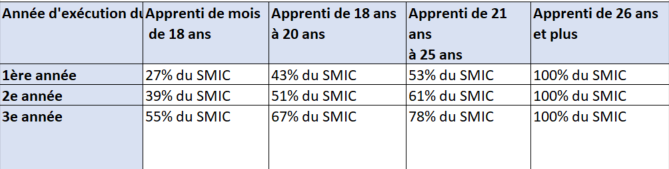 Contenue de la formation Enseignements généraux : français, histoire-géographie, enseignement moral et civique, mathématiques, physique, chimie, éducation physique et sportive. Enseignements professionnels : techniques de création et d’entretien d’un jardin, connaissance des végétaux.Processus de recrutement Info collective le 24 Mai avec le Entretien avec les entreprises accueillant l’apprentis PROFIL DU CANDIDATPROFIL DU CANDIDATDiplôme / QualificationSans diplôme d’étatCAP maintenance et hygiène des locaux ou BAC professionnel hygiène et environnement apprécié ExpérienceExpérience dans le milieu du nettoyage de locaux et gardiennage apprécié Pré-requisAprès une classe de 3e Avoir moins de 30 ans (sauf si RQTH)Savoir lire, écrire et comprendre le français Savoir réaliser les calculs de base : additions, soustractions, multiplication, division